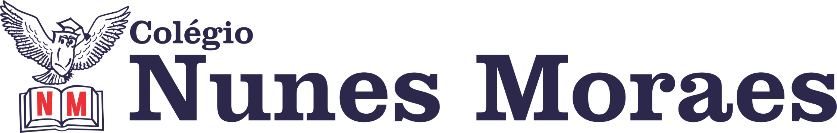 ►1ª AULA: 13h -13:55’   - FILO/SOCIO - PROFESSOR VICTOR QUINTELA FILOSOFIA:   CAPÍTULO  12 - O GOSTO E A EDUCAÇÃO PARA O BELOPasso 1- Acesso à aula online – link enviado pelo professor*Caso não consiga acessar a aula, fale com a coordenação. Assista à videoaula abaixo e leia os capítulos.  Atente para os tópicos destacados pelo professor.  https://sastv.portalsas.com.br/channels/1/videos/5635Passo 2- Nesta aula, trabalharemos o Cap. 12 (O gosto e a educação para o Belo), dando ênfase aos seguintes tópicos:Cap. 12 O gosto e a educação para o Belo  A questão do gosto: a ideia de gosto como sensação (pág. 69 e 70);A questão do gosto: a perspectiva platônica (pág. 70 e 71).Tarefa de casa: pág. 72►2ª AULA: 13:55’-14:50’ – ÁLGEBRA  –   PROFESSOR BETOWER MORAIS   ASSUNTO:  Propriedade dos Determinantes- Teorema de Laplace -  Capítulo 10.ORIENTAÇÕES-Passo 1 – Ao iniciar sua aula dirija-se à sala do meet acessando o link que será enviado no início da aula.- Passo 2 –  Os alunos sem acesso ao meet sugiro ver a vídeo aula através do                                  link   https://www.youtube.com/watch?v=7QZYPTzkwpA  (22 minutos) -  Passo 4 – O aluno pode acompanhar a fundamentação teórica lendo as páginas  18,19 e 20da apostila 3.- Passo 5 – Irei fazer explicações da fundamentação teórica e resolver exemplos de questões.- Passo 6 – Como atividade de sala transcreva o exemplo (03) resolvido. Registre em foto e envie para a coordenação.- Passo 7 – Faça interação com seu professor através do chat do meet ou pelo WhatsApp durante o período da aula.►3ª AULA: :14:50’-15:45’ – BIOLOGIA 1  –PROFESSOR GONZAGA MARTINS CAPÍTULO 9 – LINKAGE Passo 1 – Acesso à aula online – link enviado pelo professor.Passo 2 - Resolução de Exercícios do capítulo  *Caso não consiga acessar a aula, fale com a coordenação. Assista à videoaula abaixo. https://youtu.be/X8CnzgB1swEPasso 3 - Tarefa de classe: Realize os exercícios 1 a 5 da seção "Atividades para Sala" (páginas 23 e 24)Identifique a atividade com a disciplina e seu nome. Registre em foto e envie para RAFAELA coordenação. *Se não conseguir acesso à aula online, confira suas respostas pelo gabarito enviado pela professora.Tarefa de casa: Realize os exercícios 1 a 6 da seção "Atividades Propostas" (páginas 24 e 25)►INTERVALO: 15:45’-16:10’   ►4ª AULA:   16:10’-17:05’-  INT. TEXTUAL - PROFESSORA ALINE LANDIM   CAPÍTULO 9- ANÁLISE CRÍTICA DO DISCURSO - ConclusãoPasso 1- Resolução das questões selecionadas das Atividades para Sala e Atividades Propostas do capítulo 9 - páginas 16 a 21Identifique a atividade com a disciplina e seu nome. Registre em foto e envie para RAFAELA coordenação. Passo 2- Correção das questões passadas no passo 1*Se não conseguir acesso à aula online, confira suas respostas pelo gabarito enviado pela professora.►5ª AULA:  1:05’- 18:00' – LITERATURA  – PROFESSORA JADNA HOLANDA   CAPÍTULO 9  - GERAÇÃO DE 22 * Pintoras e músicos Passo 1 –Acesso à aula online.Passo 2 – Acompanhar pelo slide.Passo 3 – Tarefa de classe: exercício no word (enviado na aula).Identifique a atividade com a disciplina e seu nome. Registre em foto e envie para RAFAELA coordenação. *Se não conseguir acesso à aula online, confira suas respostas pelo gabarito enviado pela professora.